DHRUTI 

Email ID: DHRUTI.373609@2freemail.com 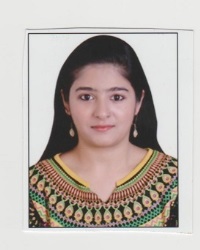 OBJECTIVE Seeking for an opportunity to pursue a highly rewarding career and healthy work environment where I can utilize my skills and knowledge efficiently for the organizational growth.
SKILLS & ABILITIES Good interpersonal skills Excellent communication skills Good analytical and problem solving skills 
EDUCATION  Bachelor of Mass Media in Advertising (2012)
Patkar Varde College, Goregaon High secondary certification (2009)
Nirmala Memorial Foundation Secondary School Certification (2007)
St. Anne’s High School  
PROFESSIONAL QUALIFICATION Appeared for IATA/UFTAA Consultant Course Exam (September 2017) Diploma in International Airline and Travel Management (from IITC authorized training center for IATA/UFTAA courses)Knowledge of Computerized Reservation System (Amadeus)   HOBBIES Management Traveling & Exploring (learning about different countries)Internet Surfing Social Work Exploring new Technologies Cooking  Adventure WORK EXPERIENCE 	Company name: Weddingz.inDesignation: Relationship Manager Period: May – June 2017Key Role and Responsibilities Handling clients over calls and live chat Collecting the clients requirementsProcessing the needs to the operations team Filing detailed information about the client Providing end-to-end solution Company name: Tonic MediaDesignation: Copy writerPeriod: March 2015 - February 2017Key Role and Responsibilities Client servicing: Approvals from the client for the content, changes according to the feedback, pitching ideas to revamp the brand, etc.Written social media content for Unmetro, a DainikBhaskar initiative. Handled a B2B German client, MesseMunchen,for the social media platforms namely Facebook, Twitter and LinkedIn for 6 accounts. Also worked on Page-like and post-like campaigns on Facebook.Worked on a pitch PPT and also done audits for competitor analysis. Written social media content and blogs for the brand Xploree, intent driven keyboard app. Understanding of media plans, retainers, budget, etc.Handled contests on twitter and shortlist winners for the same.Company name: Step Placements Designation: Human Resource Executive Period: From April 2014 to October 2014Key Role and ResponsibilitiesCalling the candidates for the enquiry of the job opening PAN India for the Client “Bajaj Electricals Limited”.Suiting the appropriate candidate in the given job opening and lining them for the interview schedules.Continuous follow-ups from the person’s interview till the date of joining Achieve daily targets.Company name: WAT Consult (A Social Media firm)Designation: Social Media Executive 
Period: from June 2013 to August 2013
Key Role and ResponsibilitiesHandled three brands under two verticals, i.e. FMCG: Center Fresh & Mother Dairy and consumer durables: Nikon Cameras Social media management on social media platforms like Facebook, Twitter, etc.Working closely on digital branding for the company’s clients Day-to-day designing and implementing the clients’ content strategy, creating relevant content and designing the campaign for daily updates as well as special notification updatesReporting to the Team Head for daily completion of the postsSuccessfully achieve daily allotted targets PERSONAL INFORMATION  Date of birth: 18th September, 1991 Nationality: Indian Residence: SharjahGender: Female English (read, write & speak)Hindi (read, write & speak)Marathi (read, write & speak)Gujarati (speak only) Marital Status: Unmarried 